Obec Vranovice-Kelčice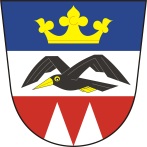 Kelčice 31, 798 08 Vranovice-Kelčiceobec@vranovicekelcice.czIČ: 00288926Starostka obce Vranovice-Kelčice v souladu s ustanovením § 166 odst. 2 zákona č. 561/2004 Sb.,    o předškolním, základním, středním, vyšším odborném a jiném vzdělávání (školský zákon), ve znění pozdějších předpisů, a § 3  vyhlášky č. 54/2005 Sb., o náležitostech konkursního řízení a konkursních komisí vyhlašuje konkurzní řízení na obsazení pracovního místa ředitele/ředitelkyMATEŘSKÉ ŠKOLY KELČICE, KELČICE 75                                                                                                                      příspěvkové organizacePředpoklady uchazeče:vzdělání dle zákona č. 563/2004 Sb., o pedagogických pracovnících a o změně některých zákonů, ve znění pozdějších předpisůpraxe dle § 5 odst. 1 zákona č. 563/2004 Sb., o pedagogických pracovnících a o změně některých zákonů, ve znění pozdějších předpisůznalost školských předpisů a problematiky řízení daného typu školyobčanská a morální bezúhonnostdobrý zdravotní stavObsahové náležitosti přihlášky:úředně ověřená kopie dokladů o nejvyšším dosaženém vzdělání dle zákona č. 563/2004 Sb.,      (diplom včetně vysvědčení o státní závěrečné zkoušce), event. Další doklady o prohloubení vzdělání, včetně absolvování kurzů a seminářůdoklad o průběhu všech dosavadních zaměstnání s uvedením přesného časového přehledu a funkčního zařazení (opatřený datem a podpisem uchazeče)strukturovaný životopis (opatřený datem a podpisem uchazeče)koncepce rozvoje školy v rozsahu maximálně 4 stran strojopisu (opatření datem a podpisem uchazeče)výpis z evidence Rejstříku trestů (ne starší než 3 měsíce)original lékařského potvrzení o způsobilosti k vykonávání pracovního místa ředitele (ne starší než 3 měsíce)souhlas s využitím osobních údajů pro potřeby konkurzního řízeníPlatové zařazení dle platných právních předpisů.Termín podání přihlášek: do 16. července 2018 včetněPísemné přihlášky (s uvedením kontaktní adresy, e-mailové adresy a čísla telefonu) včetně požadovaných náležitostí zasílejte na adresu:Obec Vranovice-Kelčice, Kelčice 31, 798 08 Vranovice-KelčiceObálku označte heslem: NEOTVÍRAT – KONKURZNÍ ŘÍZENÍ MATEŘSKÁ ŠKOLA KELČICEVranovice-Kelčice 6. 6. 2018									Irena Blažková									starostka obceVyvěšeno dne: 6 . 6. 2018Sejmuto dne: